Lampiran 4 : Hasil Dokumentasi Gambar 1. Anak Usia Dini Sedang Bermain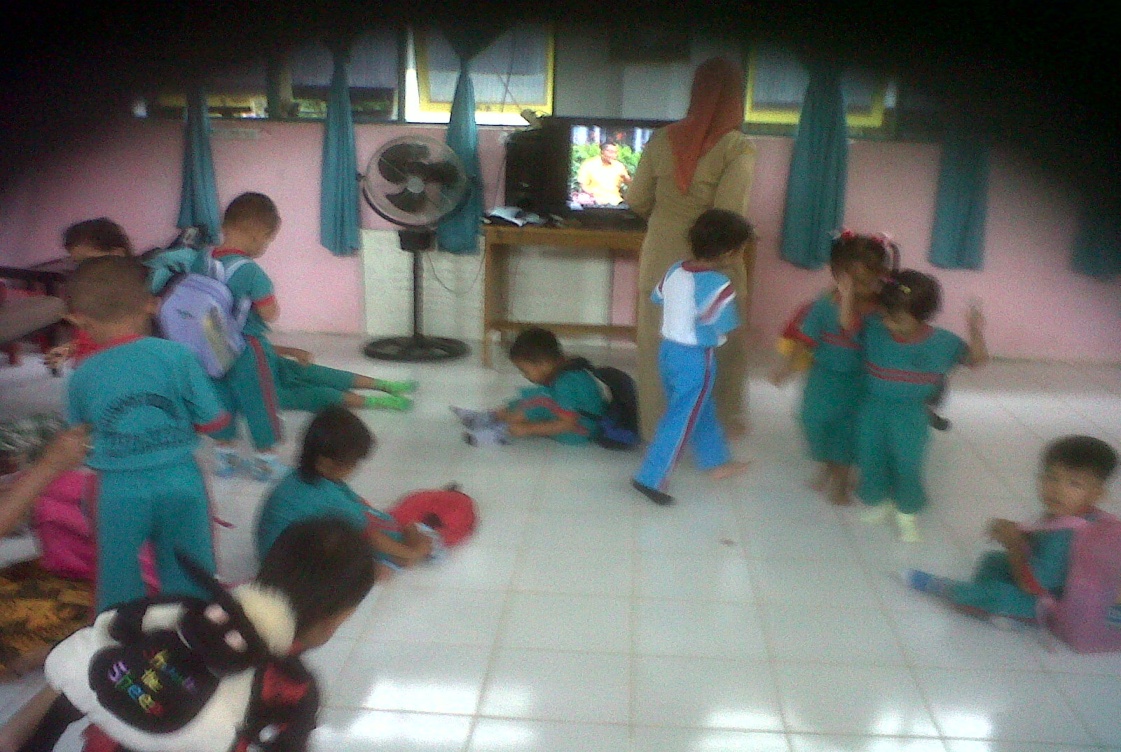 Gambar 2. Orang Tua Yang Sedang Mengisi Angket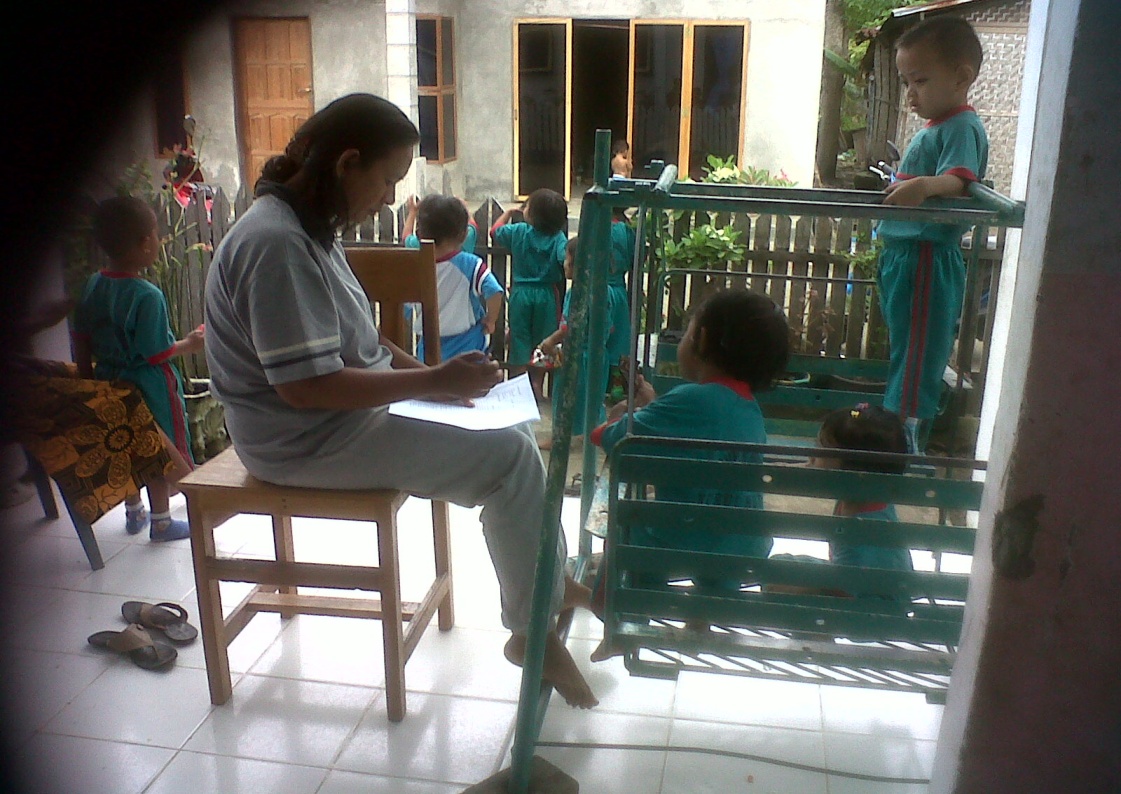 Gambar 3. Peniliti Yang Sedang Melakukan Pendekatan Pada Anak Usia    Dini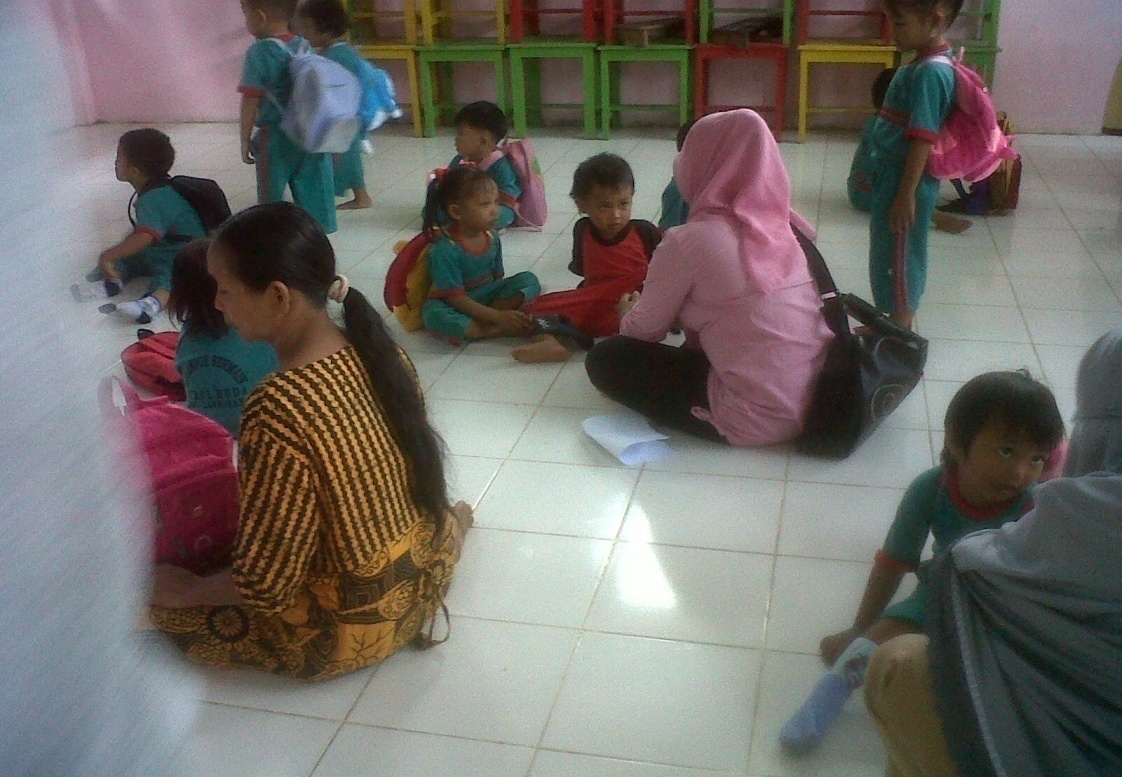 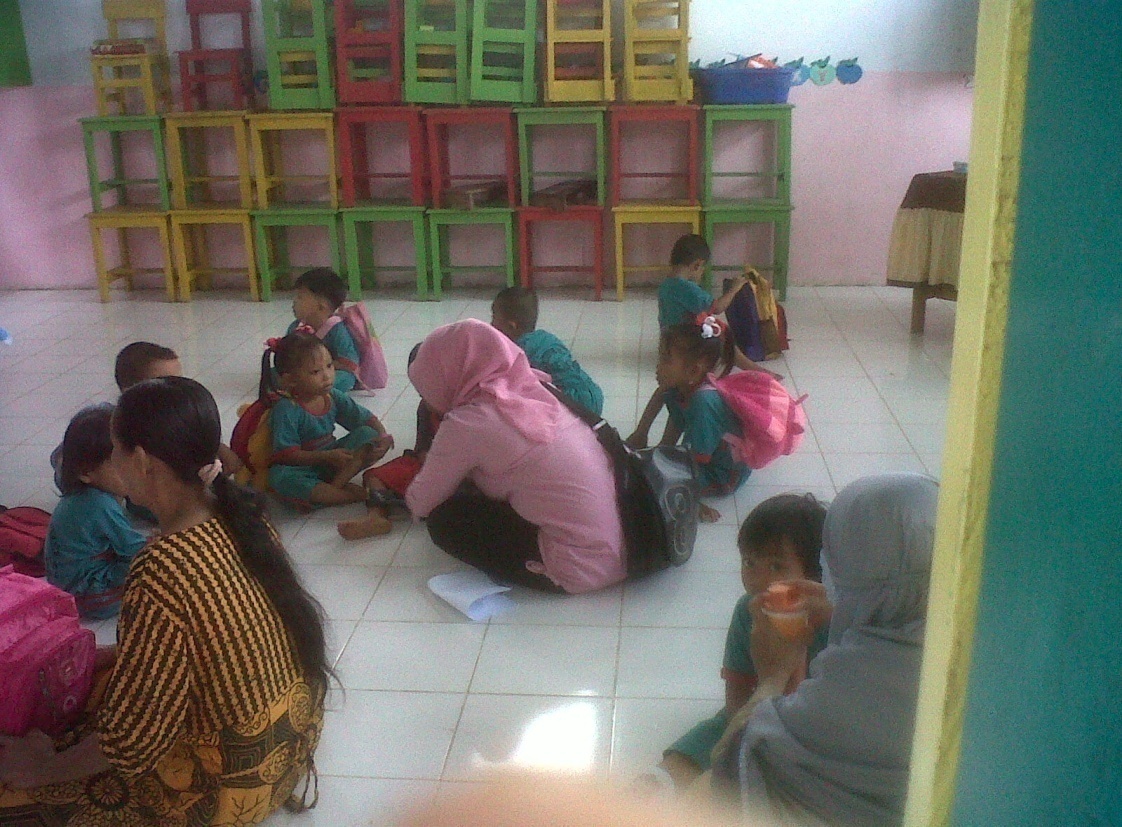 